ЛЕКЦІЯ 4Спеціальні способи лиття.   Особливості виготовлення виливків з різних сплавів Дефекти виливків і їх виправлення1. Спеціальні способи литтяЛиття під тискомЛиттям під тиском одержують виливки в металевих формах(прес-формах),при цьому заливання металу у форму й формування виливка здійснюють під тиском.Виливка одержують на машини лиття під тиском з холодною або гарячою камерою пресування. У машинах з холодною камерою пресування камери пресування розташовуються або горизонтально, або вертикально.На машинах з горизонтальною холодною камерою пресування розплавлений метал заливають у камеру пресування. Потім метал плунжером5, під тиском 40…100 МПа, подається в порожнинупрес-форми, що полягає з нерухливої  і рухливий  напівформ. Внутрішню порожнину у виливку одержують стрижнем. Після затвердіння виливкапрес-формарозкривається, стрижень  витягає і виливок виштовхувачами віддаляється з робочої порожнинипрес-форми.Перед заливанням прес-формунагрівають до 120…3200C. Після видалення виливка робочу поверхнюпрес-формиобдувають повітрям і змазують спеціальними матеріалами для попередження приварювання виливка. Повітря й гази віддаляються через канали, розташовані в площині розніманняпрес-формиабо вакуумированием робочої порожнини перед заливанням металу. Такі машини застосовують для виготовлення виливків з мідних, алюмінієвих, магнієвих і цинкових сплавів масою до 45 кг.На машинах з гарячою камерою пресування (рис. 1) камера пресування 2 розташована в тиглі, щообігрівається, 1 з розплавленим металом. При верхньому положенні плунжера 3 метал через отвір 4 заповнює камеру пресування. При русі плунжера вниз отвір перекривається, сплав під тиском 10…30 МПа заповнює порожнинапрес-форми 5. Після затвердіння виливка плунжер вертається у вихідне положення, залишки розплавленого металу зливаються в камеру пресування, а виливок віддаляється ізпрес-формивиштовхувачами 6.Одержують виливки із цинкових і магнієвих сплавів масою від декількох грамів до 25 кг.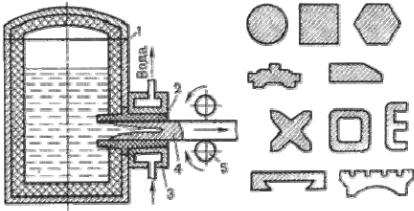 Рис. 1. Схема виготовлення виливка на машинах з гарячою камерою пресуванняПри литті під тиском температура заливання сплаву вибирається на 10…20 0C вище температури плавлення.Лиття під тиском використовують у масовому й крупносерийном виробництвах виливків з мінімальною товщиною стінок 0,8 мм, з високою точністю розмірів і малою шорсткістю поверхні, за рахунок ретельного полірування робочої порожнини прес-форми,без механічної обробки або з мінімальними припусками, з високою продуктивністю процесу.Недоліки: висока вартість прес-формий устаткування, обмеженість габаритних розмірів і маси виливків, наявність повітряної пористості в масивних частинах виливка.2. Виготовлення виливків електрошлаковим литтямСутність процесу електрошлакового лиття полягає в переплаву електрода, що витрачається, у водоохлаждаемой металевій формі (кристаллизаторе).При цьому операції розплавлювання металу, його заливання й витримка виливка у формі сполучені по місці й часу.У якості електрода, що витрачається, використовується прокат. У кристаллизатор   заливають розплавлений шлаки  (фторид кальцію або суміш на його основі), що володіє високим электро - опором. При пропущенні струму через електрод  і запал  виділяється значна кількість теплоти, і жужільні ванна нагрівається до 1700 0C, відбувається оплавлення електрода. Краплі розплавленого металу проходять через розплавлений шлаки й утворюють під ним металеву ванну. Вона у водоохлаждаемой формі затвердевает послідовно, утворюючи щільну без усадочних дефектів виливок. Внутрішня порожнина утворюється металевою вставкою.Розплавлений шлаки сприяє видаленню кисню, зниженню змісту сірки й неметалічних включень, тому одержують виливки з високими механічними й експлуатаційними властивостями.Виготовляються виливки відповідального призначення масою до 300 тонн: корпуса клапанів і засувок атомних і теплових електростанцій, колінчаті вали суднових двигунів, корпуса посудин надвисокого тиску, ротора турбогенераторів.3. Виготовлення виливків безперервним литтямПри безперервнім литті розплавлений метал з металлоприемника1 через графітову насадку надходить у водоохлаждаемый кристаллизатор і затвердевает у вигляді виливка, яка витягається спеціальним пристроєм. Довгі виливки розріжуть на заготовки необхідної довжини.Використовують при одержанні виливків з паралельними утворюючими із чавуну, мідних, алюмінієвих сплавів. Виливка не мають неметалічних включень, усадочних раковин і пористості, завдяки створенню спрямованого затвердіння виливків.4. Особливості виготовлення виливків з різних сплавівЧавун. Переважна кількість виливків із сірого чавуну виготовляють у піщаних формах. Виливка одержують, як правило, одержують без застосування прибутків.При виготовленні виливків із сірого чавуну в кокілях, у зв'язку з підвищеною швидкістю охолодження при затвердінні, починає виділятися цементит – поява відбілювання. Для попередження отбела на робочу поверхню кокілю наносять малотеплопроводные покриття. Кокілі перед роботою їх нагрівають, а чавун піддають модифікуванню. Для усунення отбела виливка піддають отжигу.Виливка типу тіл обертання (труби, гільзи, втулки) одержують відцентровим литтям. Виливка з високоміцного чавуну переважно виготовляють у піщаних формах, в оболонкових формах, литтям у кокіль, відцентровим литтям. Досить висока усадка чавуну викликає необхідність створення умов спрямованого затвердіння виливків для попередження утвору усадочних дефектів у масивних частинах виливка шляхом установки прибутків і використання холодильників.Розплавлений чавун у порожнину форми підводять через сужающуюся ливникову систему й, як правило, через прибуток.Особливістю одержання виливків з ковкого чавуну є те, що вихідний матеріал – білий чавун має знижену жидкотекучесть, що вимагає підвищеної температури заливання при виготовленні тонкостінних виливків. Для скорочення тривалості отжига чавун модифікують алюмінієм, бором, вісмутом. Виливка виготовляють у піщаних формах, а також в оболонкових формах і кокілях.5. Сталеві виливкиУглеродистые й леговані сталі – 15Л, 12Х18Н9ТЛ, 30ХГСЛ, 10Х13Л, 110Г13Л – ливарні сталі.Ливарні сталі мають знижену жидкотекучесть, високу усадку до 2,5 % схильні до утвору тріщин.Сталеві виливки виготовляють у піщаних і оболонкових формах, литтям по виплавлюваних моделях, відцентровим литтям.Для попередження усадочних раковин і пористості у виливках на масивні частини встановлюють прибутки, а в теплових вузлах – використовують зовнішні або внутрішні холодильники. Для попередження тріщин форми виготовляють із податливих формувальних сумішей, у виливках передбачають технологічні ребра.Подачу розплавленого металу для дрібних і середніх виливків виконують по розніманню або зверху, а для масивних – сифоном. У зв'язку з низкою жидкотекучестью площа перетину живильників в 1,5… 2 рази більше, чим при литті чавуну.Для одержання високих механічних властивостей, сталеві виливки піддають отжигу, нормалізації й іншим видам термічної обробки.6. Алюмінієві сплавиОсновні ливарні сплави – сплави системи алюміній – кремній (силуміни)Силуміни (ЧЕРВОНИЙ2, ЧЕРВОНИЙ4, ЧЕРВОНИЙ9) мають високу жидкотекучесть, малу усадку (0,8…1%), не схильні до утвору гарячих і холодних тріщин, тому що похімічному складу близькі до эвтектическим сплавам (інтервал кристалізації становить10…30 0С).Інші алюмінієві сплави мають низьку жидкотекучесть, підвищену усадку, схильні до утвору тріщин.Виливка з алюмінієвих сплавів виготовляють литтям у кокіль, під тиском, у піщані форми.Використовують кокілі з вертикальним розніманням. Для одержання щільних виливків установлюються масивні прибутки. Метал підводять через ливникові системи, що розширюються, з нижнім підведенням металу до тонких перетинів виливка. Усі елементи ливникової системи розміщають у площині рознімання кокілю.7. Мідні сплавиБронзи (Бро5Ц5С5, Бражзл) і латуні (ЛЦ40Мц3А).Усі мідні сплави схильні до утвору тріщин. Виливки виготовляються литтям у піщані й оболонкові форми, а також литтям у кокіль, під тиском, відцентровим.Для попередження утвору усадочних раковин і пористості в масивних вузлах виливків установлюють прибутки. Для попередження появи тріщин у виливках використовують форму з високою піддатливістю.Для плавного вступу металу застосовують ливникові системи, що розширюються, з верхнім, нижнім і бічним підведенням. Для відділення оксидних плівок у ливниковій системі встановлюють фільтри зі склотканини.8. Титанові сплавиМають високу хімічну активність у розплавленому стані. Вони активно взаємодіють із киснем, азотом, воднем і вуглецем. Плавку цих сплавів ведуть у вакуумі або в середовищі захисних газів.Основний спосіб виробництва титанових виливків – лиття в графітові форми, в оболонкові форми з нейтральних оксидів магнію, цирконію. При виготовленні складних тонкостінних виливків застосовують форми, отримані по виплавлюваних моделях.9. Дефекти виливків і їх виправленняДефекти виливків по зовнішніх ознаках підрозділяють: на зовнішні (піщані раковини, перекіс недолив); внутрішні (усадочні й газові раковини, гарячі й холодні тріщини),Піщані раковини – відкриті або закриті порожнечі в тілі виливка, які виникають через низьку міцність форми й стрижнів, слабкого ущільнення форми й інших причин.Перекіс – зсув однієї частини виливка щодо іншої, що виникає в результаті недбалого складання форми, зношування штирів, що центрують, невідповідності знакових частин стрижня на моделі й у стрижневому ящику, неправильній установці стрижня.Недолив – некоторые частини виливки залишаються незаповненими у зв'язку з низькою температурою заливання, недостатньої жидкотекучести, недостатнім перетином елементів ливникової системи.Усадочні раковини – відкриті або закриті порожнечі в тілі виливка із шорсткуватою поверхнею й грубокристаллическим будовою.Виникають при недостатньому живленні масивних вузлів, нетехнологичной конструкції виливка, заливання перегрітим металом, неправильна установка прибутків.Газові раковини – відкриті або закриті порожнечі із чистою й гладкою поверхнею, яка виникає через недостатню газопроникність форми й стрижнів, підвищеної вологості формувальних сумішей і стрижнів, насиченості розплавленого металу газами.Тріщини гарячі й холодні – розриви в тілі виливка, що виникають при заливанні надмірно перегрітим металом, через неправильну конструкцію ливникової системи, неправильної конструкції виливків, підвищеної нерівномірної усадки, низької піддатливості форм і стрижнів.10.Методи виявлення дефектівЗовнішні дефекти виливків виявляються зовнішнім оглядом після добування виливка з форми або після очищення.Внутрішні дефекти визначають радіографічними або ультразвуковими методами дефектоскопії.При використанні радіографічних методів (рентгенографія, гаммаграфия) на виливки впливають рентгенівським або гамма-випромінюванням.За допомогою цих методів виявляють наявність дефекту, розміри й глибину його залягання.При ультразвуковому контролі ультразвукова хвиля, що проходить через стінку виливка при зустрічі із границею дефекту (тріщиною, раковиною) частково відбивається. По інтенсивності відбиття хвилі судять про наявність, розмірах і глибині залягання дефекту.Тріщини виявляють люмінесцентним контролем, магнітною або кольоровою дефектоскопією.11.Методи виправлення дефектівНезначні дефекти виправляють закладенням замазками або мастиками, просоченням різними составами, газовою або електричним зварюванням.Закладення замазками або мастиками – декоративне виправлення дрібних поверхневих раковин. Перед заповненням мастикою дефектні місця очищають від бруду, знежирюють. Після заповнення виправлене місце загладжують, підсушують і затирають пемзою або графітом.Просочування застосовують для усунення пористості. Виливка на 8…12 годин занурюють у водяний розчин хлористого амонію. Проникаючи в проміжки між кристалами металу, розчин утворює оксиди, що заповнює пори виливків.Для усунення течі виливка з кольорових металів просочують бакелітовим лаком. Газове йелектричне зварювання застосовують для виправлення дефектів на необроблюваних поверхнях (раковини, наскрізні отвори, тріщини). Дефекти в чавунних виливках заварюють із використанням чавунних електродів і присадочных прутків, у сталевих виливках – електродами відповідного состава.12. Техніка безпеки й охорона навколишнього середовища в ливарнім виробництвіВиробництво виливків пов'язане з використанням токсичних речовин (формувальні суміші з рідким склом). Повинні бути передбачені заходи, що виключають контакт обслуговуючого персоналу з їдким натром. При роботі зі стрижневими сумішами (синтетична фенолформальдегидные смоли) забороняється робота без гумових рукавичок.Місця заливання ливарних форм повинні бути забезпечені вентиляцією для видалення продуктів згоряння.При виготовленні ливарних форм і ливарних стрижнів на формувальних і стрижневих машинах передбачаються обов'язкові заходи безпеки.Машини лиття під тиском повинні бути постачені блокуваннями, що виключають можливість створення тиску до закриття прес-форм.Між машинами встановлюють захисні металеві щити, що охороняють від можливого аварійного виплеску з рознімання форми.Ливарні цехи постачені надійною вентиляцією, пристроями повітряних душів або теплових завіс на робочих місцях.Шумопроизводящее встаткування розміщають у спеціальних ізольованих приміщеннях.Для поліпшення санітарно-гігієнічнихумов праці широко впроваджуються: сучасні плавильні печі, у яких гази зазнають очищенню, а теплота утилізується; установки для очищення димових газів від хлоридів; нові нетоксичні сполучні матеріали й технологічні процеси виготовлення стрижнів.Охорону водних басейнів здійснюють шляхом створення ефективних способів очищення забруднених виробничих стоків і оборотного водопостачання. Скидання стічних вод здійснюється, якщо зміст шкідливих домішок нижче гранично припустимих концентрацій. Для видалення грубодисперсных домішок застосовують відстоювання, фільтрацію.